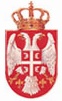 Република СрбијаАутономна покрајина ВојводинаОпштина ВрбасКомисија за реализацију мера енергетске санацијеБрој: 4/2022Дана: 30. 9. 2022. годинеНа основу члана 20. Правилника о суфинансирању енергетске санације породичних кућа и станова путем уградње соларних панела за производњу електричне енергије за сопствене потребе и унапређење термотехничког система путем уградње калориметара, циркулационих пумпи, термостатских вентила и делитеља топлоте по основу Јавног позива за суфинансирање програма енергетске санације породичних кућа и станова ЈП 1/22 („Службени лист Општине Врбас“, број 10/22), Комисија за реализацију мера енергетске санације, након спроведеног Јавног конкурса за учешће привредних субјеката у спровођењу мера енергетске санације у домаћинствима путем уградње соларних панела за производњу електричне енергије за сопствене потребе и унапређење термотехничког система путем уградње калориметара, циркулационих пумпи, термостатских вентила и делитеља топлоте на територији Општине Врбас, број 06-4-140/4/2022-III/02 од 23.8.2022. године, Комисија за реализацију мера енергетске санације (у даљем тексту Комисија) доносиПРЕЛИМИНАРНУ ЛИСТУ ДИРЕКТНИХ КОРИСНИКА (ПРИВРЕДНИХ СУБЈЕКАТА)Привредни субјекти који су изабрани у складу са условима из Јавног позива – конкурса за учешће привредних субјеката у спровођењу мера енергетске санације у домаћинствима путем уградње  соларних  панела за производњу електричне енергије за сопствене потребе и унапређење термотехничког система путем уградње калориметара, циркулационих пумпи, термостатских вентила и делитеља топлоте на територији Општине Врбас (у даљем тексту Јавни позив) су:За меру 1. набавка и уградња соларних панела, инвертера и пратеће инсталације за породичне куће за производњу електричне енергије за сопствене потребе, уградње двосмерног мерног уређаја за мерење предате и примљене електричне енергије и израде неопходне техничке документације и извештаја извођача радова на уградњи соларних панела и пратеће инсталације за производњу електричне енергије који су у складу са законом неопходни приликом прикључења на дистрибутивни систем За меру 2. унапређење термотехничких система зграде путем замене система или дела система ефикаснијим системом путем 1) уградње електронски регулационих пумпи за породичне куће; 2) опремања система грејања са уређајима за регулацију и мерење предате количине топлоте објекту (калориметри, делитељи топлоте, баланс вентили) за становеУчесници Јавног позива имају право увида у поднете пријаве и приложену документацију у року од 3 (три) дана од дана објављивања прелиминарне листе.На прелиминарну листу директних корисника учесници Јавног позива имају право приговора Комисији за реализацију мера енергетске санације у року од 8 (осам) дана од дана објављивања на огласној табли Општине Врбас и званичној интернет страници Општине.						Комисија за реализацију мера						       енергетске санацијеР. бр.Назив предузећаУкупно бодова1.„MT-Komex“ ДОО БеоградОслобођења 22б, Београд (Раковица)011/3564-240, 011/770-4566milos.kostic@mt-komex.co.rsдиректор Милош Костић1002.„Телефон инжињеринг“ ДОО ЗемунУгриновачки пут 22 део 52, Београд (Земун)011/316-95-99, 011/316-95-39office@telefon-inzenjering.co.rsдиректор Никола Шакан843.„ENERGY NET SERVICES“ Каћ, општина Нови СадПролетерска 49, Каћ 21241011/65-55-200, 066/090-090office@energynet.rsдиректор Александар Јовичић                 Горан Јевтић781.„ENERGY NET SERVICES“ Каћ, општина Нови СадПролетерска 49, Каћ 21241011/65-55-200, 066/090-090office@energynet.rsдиректор Александар Јовичић                 Горан Јевтић90